TEHYN KUOPION AMMATTIOSASTO RY:N SÄÄNTÖMÄÄRÄINEN                SYYSKOKOUSTO 23.11.2023 KLO 17.30 Sokos Hotelli Puijonsarvi, Minna Canthin katu 16, 70100 Kuopio.Kokouksessa valitaan ammattiosastolle puheenjohtaja ajalle 23.11.2023 – 31.12.2025, vahvistetaan talousarvio ja toimintasuunnitelma vuodelle 2024 sekä muut sääntömääräiset asiat.      Kokouksen jälkeen ruokailu jouluisesta buffet-pöydästäRuokailun vuoksi sitovat ilmoittautumiset 9.11.2023 mennessä Ilmoittautumislinkin kautta https://forms.gle/Zn2wsvrMGfy8X3dj8Ilmoita nimesi, työpaikkasi ja mahdollinen ruoka-aineallergiasi.Ilmoittautumalla annat luvan väliaikaisen rekisterin pitoon.Ilmoittautumisajan loppumisen jälkeen peruutuksesta joudut maksamaan ruokailun todelliset kustannukset 56 euroa, pois lukien lääkärintodistuksella todettu sairastuminen.                   Tervetuloa!		           Hallitus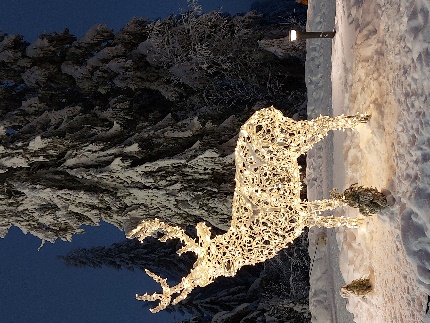 